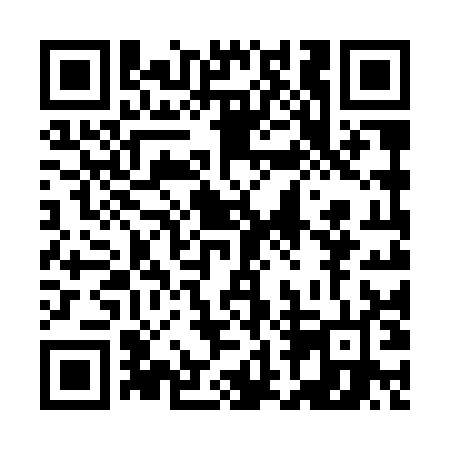 Prayer times for Garbacz Skala, PolandMon 1 Apr 2024 - Tue 30 Apr 2024High Latitude Method: Angle Based RulePrayer Calculation Method: Muslim World LeagueAsar Calculation Method: HanafiPrayer times provided by https://www.salahtimes.comDateDayFajrSunriseDhuhrAsrMaghribIsha1Mon4:136:1012:395:067:088:582Tue4:116:0812:385:077:109:003Wed4:086:0612:385:087:119:024Thu4:056:0312:385:107:139:045Fri4:026:0112:385:117:159:066Sat4:005:5912:375:127:169:097Sun3:575:5712:375:137:189:118Mon3:545:5512:375:147:209:139Tue3:515:5312:365:157:219:1510Wed3:485:5012:365:167:239:1711Thu3:455:4812:365:187:249:2012Fri3:425:4612:365:197:269:2213Sat3:395:4412:355:207:289:2414Sun3:365:4212:355:217:299:2715Mon3:335:4012:355:227:319:2916Tue3:305:3812:355:237:339:3217Wed3:275:3612:345:247:349:3418Thu3:245:3312:345:257:369:3719Fri3:215:3112:345:267:379:3920Sat3:185:2912:345:277:399:4221Sun3:155:2712:345:287:419:4422Mon3:125:2512:335:297:429:4723Tue3:095:2312:335:307:449:4924Wed3:065:2112:335:317:469:5225Thu3:035:1912:335:327:479:5526Fri2:595:1712:335:337:499:5727Sat2:565:1612:335:347:5010:0028Sun2:535:1412:325:357:5210:0329Mon2:505:1212:325:367:5410:0630Tue2:465:1012:325:377:5510:09